English Language Paper 1: Overview English Literature Paper 1 – Shakespeare and 19th Century novel1 hour and 45 minutesMacbeth - ShakespeareA Christmas Carol Revision Checklist:English Literature Paper 2 – Modern Texts and Poetry 2 hours 15 minutesAn Inspector Calls – J. B. Priestley (play)Power and Conflict poetry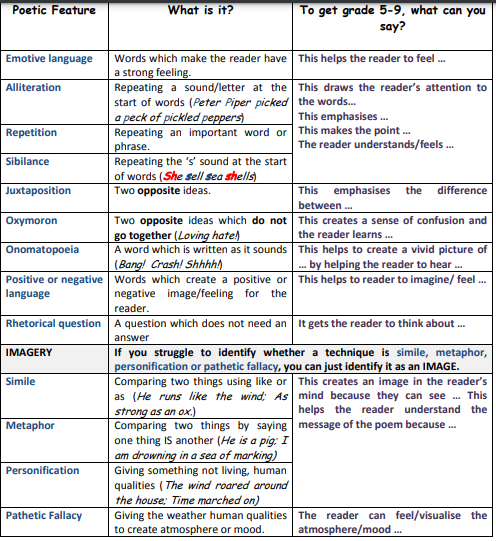 Question 15 minsList answers from the text. Look for the lines given in the question to help you focus your answer.(AO1, 4 marks)	Question 2:12minsHow does the writer use language to… ?(AO2, 8 marks - language analysis. roughly 3-4  WHAT-HOW-WHY paragraphs)Make sure you identify the writer’s methods here.Read the question carefully, highlight key words to answer the question (e.g. the writer presents as…)Add your quotation and comment on the meaning.Explore the method and zoom in on key wordsExplain the effect of this choice. Can you explain the connotations/layers of meaning?Question 3:12 minutesHow does the writerstructure…(AO2, 8 marks - structural analysis. Explore roughly 3/4 ideas.)You should read the extract as a whole and ask yourself:‘What do I learn, in what order, and why might the writer have organised the text in this way?’Identify the structural feature (exposition, focus shift, zoom in, zoom out, repetition, dialogue, conflict, climax, pace, foreshadowing, motif, flashback, circular narrative structure, simple sentences, introduction to new characters)Give an example/reference from the textExplore the meaning or effect created by this decision. How does it help to create characterisation/develop the plot/reveal a character’s feelings…? Question 4:20 minutesTo what extent do you agree… ?(AO4 20 marks - critically evaluate the text. 3-4 ideas needed.)Read the given statement very carefully and decide on your opinion. Find evidence to support your ideas.You must explore language and structural choices in this question!Use connectives to organize your ideas. Try and think about the other side of the opinion.Opinion > evidence > method > meaning/effectSection B:Q5/ 45mins One fiction writing taskEither a descriptive or narrative piece (40 marks)Write a description based on this image. ALWAYS WRITE A DESCRIPTION based on a feeling link to the imageWrite the opening of a story in which the character needs to escape.Write about a time when you felt isolated.Write a story beginning with the words ‘As soon as she left the house, she knew it would be a bad day.’(AO5- content and organisation, 24 marks; AO6- technical accuracy, 16 marks) Write a description based on this image.(AO5- content and organisation, 24 marks; AO6- technical accuracy, 16 marks)Structuring your fiction task:Create a sense of place. Use pathetic fallacy.Use varied sentences in your opening paragraph. Try a one word sentence and a grade 8 sentence.Grab the reader from the start. Leave some questions/unexplained details so you can gradually reveal your character and unravel them throughout.Try to vary paragraphs. Could you add a one line example?Use dialogue sparingly - maximum of two lines.Jump into the action. You only have 45 minutes!AAMOPSUse a variety of sentence openers.Use one sentence paragraphs.Use show, not tell!Use a circular narrative structure Use paragraphs to organise your ideas.Use a range of punctuation for effect.English Language Paper 2 -NON-FICTION READING SECTION A1 hourEnglish Language Paper 2 -NON-FICTION READING SECTION A1 hourEnglish Language Paper 2 -NON-FICTION READING SECTION A1 hourEnglish Language Paper 2 -NON-FICTION READING SECTION A1 hourEnglish Language Paper 2 -NON-FICTION READING SECTION A1 hour4 reading questions on two unseennon-fiction texts of the same topic/theme one text will be from the 19th century, one will be from the 20th/21st century(40 marks)TimingWhat skill is this testing?What do I need to do?What do I need to do?4 reading questions on two unseennon-fiction texts of the same topic/theme one text will be from the 19th century, one will be from the 20th/21st century(40 marks)Q1/ 5minsTrue or False?(AO1, 4 marks)Shade 4 circles. If you make a mistake, put a cross through the box.Shade 4 circles. If you make a mistake, put a cross through the box.4 reading questions on two unseennon-fiction texts of the same topic/theme one text will be from the 19th century, one will be from the 20th/21st century(40 marks)Q2/ 8minsWrite a summary of...Make inferences; NO LANGUAGE ANALYSIS.(AO1, 8 marks; roughly 2 comparison points needed)You must select evidence and INFER (in your own words) the meaning created.Begin with a statement of difference…Both 	and 	explore 	. However, in 	, the 	is…In Source A, the phrase “	” implies...Similarly / On the other hand, in Source B, the use of “	” reveals…You must select evidence and INFER (in your own words) the meaning created.Begin with a statement of difference…Both 	and 	explore 	. However, in 	, the 	is…In Source A, the phrase “	” implies...Similarly / On the other hand, in Source B, the use of “	” reveals…4 reading questions on two unseennon-fiction texts of the same topic/theme one text will be from the 19th century, one will be from the 20th/21st century(40 marks)Q3/ 12minsHow does the writer use language to...?LANGUAGE ANALYSIS QUESTION(AO2, 12 marks. Roughly 3 paragraphs/ideas)Answer the question (e.g the writer presents 	as…)Add your quotation and comment on the meaning.Zoom in and explore the methodExplain the effect of this choice. Can you explain the connotations/layers of meaning?Answer the question (e.g the writer presents 	as…)Add your quotation and comment on the meaning.Zoom in and explore the methodExplain the effect of this choice. Can you explain the connotations/layers of meaning?4 reading questions on two unseennon-fiction texts of the same topic/theme one text will be from the 19th century, one will be from the 20th/21st century(40 marks)Q4/ 20minsCompare how the two writers convey their perspectives on...(AO3, 16 marks; roughly 3-4 paragraphs)Remember to use VEME to answer this question: Identify the different opinions in your introduction.Source A Viewpoint Evidence MethodExplore the effectSource BConnective ViewpointEvidence MethodExplore the effectUse comparing and contrasting connectives to show the differences/similarities. Remember to use VEME to answer this question: Identify the different opinions in your introduction.Source A Viewpoint Evidence MethodExplore the effectSource BConnective ViewpointEvidence MethodExplore the effectUse comparing and contrasting connectives to show the differences/similarities. English Language Paper 2- WRITING SECTION B (non-fiction) 45 minutesEnglish Language Paper 2- WRITING SECTION B (non-fiction) 45 minutesEnglish Language Paper 2- WRITING SECTION B (non-fiction) 45 minutesEnglish Language Paper 2- WRITING SECTION B (non-fiction) 45 minutesEnglish Language Paper 2- WRITING SECTION B (non-fiction) 45 minutesSection BOne non-fiction writing taske.g. a letter, an article, a speech, a leaflet, an essay...(40 marks)Q5/ 45minsWrite a formal letter to... arguing your views on...Write a speech aimed at... to...Write a lively article for a broadsheet newspaper to...Write an essay expressing your opinion on…Write a leaflet to inform about...(AO5- content and organisation, 24 marks; AO6- technical accuracy, 16 marks)Write a formal letter to... arguing your views on...Write a speech aimed at... to...Write a lively article for a broadsheet newspaper to...Write an essay expressing your opinion on…Write a leaflet to inform about...(AO5- content and organisation, 24 marks; AO6- technical accuracy, 16 marks)PLAN YOUR IDEA FIRST!Make sure you have a clear viewpoint with relevant ideas to support your argument. You can make them up.You should use a range of AREDFOREST features.Check your SPaG carefully as you write.Structuring your non-fiction task:Relevant starting point e.g. Headline, addresses, a powerful title...P1 Introduction with clear PAF, make your view clear (rhetorical question, grade 8 sentence, 1 word sentence…)P2 first key idea with evidence (stats, evidence)P3 next key idea with own strong opinion (triplets, rhetorical question, emotive language)P4 try a counter-argument if you can, recognise an opposing view but ultimately prove that your opinion is right! Use an anecdote.P5 Strong, clear ending, argument sustained. Short sentence for impact.Main TopicI am able to…GARContext: social and historicalRecall who was on the throne at the time ‘Macbeth’ was writtenContext: social and historicalName the Era ‘Macbeth’ was written inContext: social and historicalExplain what the monarch was like and why that is significantContext: social and historicalDefine the term ‘supernatural’Context: social and historicalExplain views towards the supernatural at the timeContext: social and historicalExplain the role of women at the timeContext: social and historicalExplain what happened in the gunpowder plotContext: social and historicalConfidently link this context to the playContext: the writerName the writer of the playContext: the writerRecall key details about the writer’s lifeContext: the writerExplain the writer’s possible reasons behind writing the playContext: the writerRecall when the play was set and when it was writtenContext: the writerConfidently link this context to the playPlotRecall where the play is setPlotRecall the key events and plot details of Act 1PlotRecall the key events and plot details of Act 2PlotRecall the key events and plot details of Act 3PlotRecall the key events and plot details of Act 4PlotRecall the key events and plot details of Act 5Character: MacbethExplain how this character is presentedCharacter: MacbethUse key vocabulary to describe the characterCharacter: MacbethRecall quotations to support these ideasCharacter: MacbethExplain what each of these quotations meansCharacter: MacbethAnalyse devices used in each of these quotationsCharacter: MacbethLink ideas about character to the key themes of the playCharacter: Lady MacbethExplain how this character is presentedCharacter: Lady MacbethUse key vocabulary to describe the characterCharacter: Lady MacbethRecall quotations to support these ideasCharacter: Lady MacbethExplain what each of these quotations meansCharacter: Lady MacbethAnalyse devices used in each of these quotationsCharacter: Lady MacbethLink ideas about character to the key themes of the playCharacter: BanquoExplain how this character is presentedCharacter: BanquoUse key vocabulary to describe the characterCharacter: BanquoRecall quotations to support these ideasCharacter: BanquoExplain what each of these quotations meansAnalyse devices used in each of these quotationsLink ideas about character to the key themes of the playCharacter: The WitchesExplain how this character is presentedCharacter: The WitchesUse key vocabulary to describe the characterCharacter: The WitchesRecall quotations to support these ideasCharacter: The WitchesExplain what each of these quotations meansCharacter: The WitchesAnalyse devices used in each of these quotationsCharacter: The WitchesLink ideas about character to the key themes of the playCharacter: MacduffExplain how this character is presentedCharacter: MacduffUse key vocabulary to describe the characterCharacter: MacduffRecall quotations to support these ideasCharacter: MacduffExplain what each of these quotations meansCharacter: MacduffAnalyse devices used in each of these quotationsCharacter: MacduffLink ideas about character to the key themes of the playCharacter: MalcolmExplain how this character is presentedCharacter: MalcolmUse key vocabulary to describe the characterCharacter: MalcolmRecall quotations to support these ideasCharacter: MalcolmExplain what each of these quotations meansCharacter: MalcolmAnalyse devices used in each of these quotationsCharacter: MalcolmLink ideas about character to the key themes of the playThemes: AmbitionExplain what this theme is/meansThemes: AmbitionThemes: Appearance v RealityExplain where it is seen in the playThemes: AmbitionThemes: Appearance v RealityRecall relevant quotations to this themeThemes: AmbitionThemes: Appearance v RealityExplain why the writer has used this themeThemes: AmbitionThemes: Appearance v RealityExplain what this theme is/meansThemes: Appearance v RealityThemes: GenderExplain where it is seen in the playThemes: Appearance v RealityThemes: GenderRecall relevant quotations to this themeThemes: Appearance v RealityThemes: GenderExplain why the writer has used this themeThemes: Appearance v RealityThemes: GenderExplain what this theme is/meansThemes: GenderThemes: Good v EvilExplain where it is seen in the playThemes: GenderThemes: Good v EvilRecall relevant quotations to this themeThemes: GenderThemes: Good v EvilExplain why the writer has used this themeThemes: GenderThemes: Good v EvilExplain what this theme is/meansThemes: Good v EvilThemes:Fate v Free WillExplain where it is seen in the playThemes: Good v EvilThemes:Fate v Free WillRecall relevant quotations to this themeThemes: Good v EvilThemes:Fate v Free WillExplain why the writer has used this themeThemes: Good v EvilThemes:Fate v Free WillExplain what this theme is/meansThemes:Fate v Free WillThemes:Fate v Free WillExplain where it is seen in the playThemes:Fate v Free WillThemes:Fate v Free WillRecall relevant quotations to this themeThemes:Fate v Free WillThemes:Fate v Free WillExplain why the writer has used this themeThemes:Fate v Free WillThemes:Fate v Free WillExplain what this theme is/meansMain TopicI am able to…GARContext: social and historicalName the Era ‘A Christmas Carol’ was written in.Context: social and historicalExplain what the industrial revolution wasContext: social and historicalDefine the term ‘poverty’Context: social and historicalExplain how the UK was affected by poverty at the timeContext: social and historicalExplain what a workhouse was and the conditions of themContext: social and historicalDefine capitalismContext: social and historicalExplain how capitalism affected society at the timeContext: social and historicalConfidently link this context to the novellaContext: the writerName the writer of the novellaContext: the writerRecall key details about the writer’s lifeContext: the writerExplain the writer’s possible reasons behind writing the novellaContext: the writerRecall when the novella was set and when it was writtenContext: the writerConfidently link this context to the novellaPlotRecall where the novella is setPlotRecall the key message of the prefacePlotRecall the key events and plot details of Stave 1PlotRecall the key events and plot details of Stave 2PlotRecall the key events and plot details of Stave 3PlotRecall the key events and plot details of Stave 4PlotRecall the key events and plot details of Stave 5Character: ScroogeExplain how this character is presentedCharacter: ScroogeUse key vocabulary to describe the characterCharacter: ScroogeRecall quotations to support these ideasCharacter: ScroogeExplain what each of these quotations meansCharacter: ScroogeAnalyse devices used in each of these quotationsCharacter: ScroogeLink ideas about character to the key themes of the novellaCharacter: Bob CratchitExplain how this character is presentedCharacter: Bob CratchitUse key vocabulary to describe the characterCharacter: Bob CratchitRecall quotations to support these ideasCharacter: Bob CratchitExplain what each of these quotations meansCharacter: Bob CratchitAnalyse devices used in each of these quotationsCharacter: Bob CratchitLink ideas about character to the key themes of the novellaCharacter: FredExplain how this character is presentedCharacter: FredUse key vocabulary to describe the characterCharacter: FredRecall quotations to support these ideasCharacter: FredExplain what each of these quotations meansCharacter: FredAnalyse devices used in each of these quotationsCharacter: FredLink ideas about character to the key themes of the novellaExplain how this character is presentedCharacter: Jacob MarleyUse key vocabulary to describe the characterCharacter: Jacob MarleyRecall quotations to support these ideasCharacter: Jacob MarleyExplain what each of these quotations meansCharacter: Jacob MarleyAnalyse devices used in each of these quotationsCharacter: Jacob MarleyLink ideas about character to the key themes of the novellaCharacter: The Ghost of Christmas PastExplain how this character is presentedCharacter: The Ghost of Christmas PastUse key vocabulary to describe the characterCharacter: The Ghost of Christmas PastRecall quotations to support these ideasCharacter: The Ghost of Christmas PastExplain what each of these quotations meansCharacter: The Ghost of Christmas PastAnalyse devices used in each of these quotationsCharacter: The Ghost of Christmas PastLink ideas about character to the key themes of the novellaCharacter: The Ghost of Christmas PresentExplain how this character is presentedCharacter: The Ghost of Christmas PresentUse key vocabulary to describe the characterCharacter: The Ghost of Christmas PresentRecall quotations to support these ideasCharacter: The Ghost of Christmas PresentExplain what each of these quotations meansCharacter: The Ghost of Christmas PresentAnalyse devices used in each of these quotationsCharacter: The Ghost of Christmas PresentLink ideas about character to the key themes of the novellaCharacter: The Ghost of Christmas Yet to ComeExplain how this character is presentedCharacter: The Ghost of Christmas Yet to ComeUse key vocabulary to describe the characterCharacter: The Ghost of Christmas Yet to ComeRecall quotations to support these ideasCharacter: The Ghost of Christmas Yet to ComeExplain what each of these quotations meansCharacter: The Ghost of Christmas Yet to ComeAnalyse devices used in each of these quotationsCharacter: The Ghost of Christmas Yet to ComeLink ideas about character to the key themes of the novellaCharacterRecall other minor characters and explain their importanceThemes: RedemptionExplain what this theme is/meansThemes: RedemptionExplain where it is seen in the novellaThemes: RedemptionRecall relevant quotations to this themeThemes: RedemptionExplain why the writer has used this themeThemes: Social ResponsibilityExplain what this theme is/meansThemes: Social ResponsibilityExplain where it is seen in the novellaThemes: Social ResponsibilityRecall relevant quotations to this themeThemes: Social ResponsibilityExplain why the writer has used this themeThemes: GenderExplain what this theme is/meansThemes: GenderExplain where it is seen in the novellaThemes: GenderRecall relevant quotations to this themeThemes: GenderExplain why the writer has used this themeThemes:The SupernaturalExplain what this theme is/meansThemes:The SupernaturalExplain where it is seen in the novellaThemes:The SupernaturalRecall relevant quotations to this themeThemes:The SupernaturalExplain why the writer has used this themeThemes: FamilyExplain what this theme is/meansThemes: FamilyExplain where it is seen in the novellaThemes: FamilyRecall relevant quotations to this themeThemes: FamilyExplain why the writer has used this themeThemes: IsolationExplain what this theme is/meansThemes: IsolationExplain where it is seen in the novellaThemes: IsolationRecall relevant quotations to this themeMain TopicI am able to…GARContext: social and historicalDefine socialism and link it to the playContext: social and historicalDefine capitalism and link it to the playContext: social and historicalExplain the significance and impact of the two World Wars on‘An Inspector Calls’Context: social and historicalExplain what happened to the Titanic and why it is important tounderstandContext: social and historicalExplain what the ‘Great Depression’ was and how it affected theUKContext: social and historicalConfidently link this context to the playContext: the writerName the writer of the playContext: the writerRecall key details about the writer’s lifeContext: the writerExplain the writer’s key reasons behind writing the playContext: the writerRecall when the play was set and when it was writtenContext: the writerConfidently link this context to the playPlotRecall where the play is setPlotRecall the key events and plot details of Act 1PlotRecall the key events and plot details of Act 2PlotRecall the key events and plot details of Act 3Character: Mr BirlingExplain how this character is presentedCharacter: Mr BirlingUse key vocabulary to describe the characterCharacter: Mr BirlingRecall quotations to support these ideasCharacter: Mr BirlingExplain what each of these quotations meansCharacter: Mr BirlingAnalyse devices used in each of these quotationsCharacter: Mr BirlingLink ideas about character to the key themes of the playCharacter: Mrs BirlingExplain how this character is presentedCharacter: Mrs BirlingUse key vocabulary to describe the characterCharacter: Mrs BirlingRecall quotations to support these ideasCharacter: Mrs BirlingExplain what each of these quotations meansCharacter: Mrs BirlingAnalyse devices used in each of these quotationsCharacter: Mrs BirlingLink ideas about character to the key themes of the playCharacter: Sheila BirlingExplain how this character is presentedCharacter: Sheila BirlingUse key vocabulary to describe the characterCharacter: Sheila BirlingRecall quotations to support these ideasCharacter: Sheila BirlingExplain what each of these quotations meansCharacter: Sheila BirlingAnalyse devices used in each of these quotationsCharacter: Sheila BirlingLink ideas about character to the key themes of the playCharacter: Eric BirlingExplain how this character is presentedCharacter: Eric BirlingUse key vocabulary to describe the characterCharacter: Eric BirlingRecall quotations to support these ideasCharacter: Eric BirlingExplain what each of these quotations meansCharacter: Eric BirlingAnalyse devices used in each of these quotationsCharacter: Eric BirlingLink ideas about character to the key themes of the playCharacter: Gerald CroftExplain how this character is presentedCharacter: Gerald CroftUse key vocabulary to describe the characterCharacter: Gerald CroftRecall quotations to support these ideasCharacter: Gerald CroftExplain what each of these quotations meansCharacter: Gerald CroftAnalyse devices used in each of these quotationsCharacter: Gerald CroftLink ideas about character to the key themes of the playCharacter: Inspector GooleExplain how this character is presentedCharacter: Inspector GooleUse key vocabulary to describe the characterCharacter: Inspector GooleRecall quotations to support these ideasCharacter: Inspector GooleExplain what each of these quotations meansCharacter: Inspector GooleAnalyse devices used in each of these quotationsCharacter: Inspector GooleLink ideas about character to the key themes of the playThemes: Capitalism/ SocialismExplain what this theme is/meansThemes: Capitalism/ SocialismExplain where it is seen in the playThemes: Capitalism/ SocialismRecall relevant quotations to this themeThemes: Capitalism/ SocialismExplain why the writer has used this themeThemes: Social ResponsibilityExplain what this theme is/meansThemes: Social ResponsibilityExplain where it is seen in the playThemes: Social ResponsibilityRecall relevant quotations to this themeThemes: Social ResponsibilityExplain why the writer has used this themeThemes: Social ClassExplain what this theme is/meansThemes: Social ClassExplain where it is seen in the playThemes: Social ClassRecall relevant quotations to this themeThemes: Social ClassExplain why the writer has used this themeThemes: Age/generation gapExplain what this theme is/meansThemes: Age/generation gapExplain where it is seen in the playThemes: Age/generation gapRecall relevant quotations to this themeThemes: Age/generation gapExplain why the writer has used this themeThemes: GenderExplain what this theme is/meansThemes: GenderExplain where it is seen in the playThemes: GenderRecall relevant quotations to this themeThemes: GenderExplain why the writer has used this themeMain TopicI am able to…GAROzymandiasExplain the context of the poemOzymandiasExplain the subject matter of the poem (what it is about)OzymandiasRecall structural features of the poem, linking to meaningOzymandiasRecall key quotationsOzymandiasIdentify devices used by the poet in these quotationsOzymandiasAnalyse the effect of key words in these quotationsOzymandiasLink the poem to the themes within ‘power and conflict’OzymandiasMake links between this poem and others in the clusterLondonExplain the context of the poemLondonExplain the subject matter of the poem (what it is about)LondonRecall structural features of the poem, linking to meaningLondonRecall key quotationsLondonIdentify devices used by the poet in these quotationsLondonAnalyse the effect of key words in these quotationsLondonLink the poem to the themes within ‘power and conflict’LondonMake links between this poem and others in the clusterExtract from ‘The Prelude’Explain the context of the poemExtract from ‘The Prelude’Explain the subject matter of the poem (what it is about)Extract from ‘The Prelude’Recall structural features of the poem, linking to meaningExtract from ‘The Prelude’Recall key quotationsExtract from ‘The Prelude’Identify devices used by the poet in these quotationsExtract from ‘The Prelude’Analyse the effect of key words in these quotationsExtract from ‘The Prelude’Link the poem to the themes within ‘power and conflict’Extract from ‘The Prelude’Make links between this poem and others in the clusterMy Last DuchessExplain the context of the poemMy Last DuchessExplain the subject matter of the poem (what it is about)My Last DuchessRecall structural features of the poem, linking to meaningMy Last DuchessRecall key quotationsMy Last DuchessIdentify devices used by the poet in these quotationsMy Last DuchessAnalyse the effect of key words in these quotationsMy Last DuchessLink the poem to the themes within ‘power and conflict’My Last DuchessMake links between this poem and others in the clusterThe Charge of the Light BrigadeExplain the context of the poemThe Charge of the Light BrigadeExplain the subject matter of the poem (what it is about)The Charge of the Light BrigadeRecall structural features of the poem, linking to meaningThe Charge of the Light BrigadeRecall key quotationsThe Charge of the Light BrigadeIdentify devices used by the poet in these quotationsThe Charge of the Light BrigadeAnalyse the effect of key words in these quotationsThe Charge of the Light BrigadeLink the poem to the themes within ‘power and conflict’Make links between this poem and others in the clusterExposureExplain the context of the poemExposureExplain the subject matter of the poem (what it is about)ExposureRecall structural features of the poem, linking to meaningExposureRecall key quotationsExposureIdentify devices used by the poet in these quotationsExposureAnalyse the effect of key words in these quotationsExposureLink the poem to the themes within ‘power and conflict’ExposureMake links between this poem and others in the clusterStorm on the IslandExplain the context of the poemStorm on the IslandExplain the subject matter of the poem (what it is about)Storm on the IslandRecall structural features of the poem, linking to meaningStorm on the IslandRecall key quotationsStorm on the IslandIdentify devices used by the poet in these quotationsStorm on the IslandAnalyse the effect of key words in these quotationsStorm on the IslandLink the poem to the themes within ‘power and conflict’Storm on the IslandMake links between this poem and others in the clusterBayonet ChargeExplain the context of the poemBayonet ChargeExplain the subject matter of the poem (what it is about)Bayonet ChargeRecall structural features of the poem, linking to meaningBayonet ChargeRecall key quotationsBayonet ChargeIdentify devices used by the poet in these quotationsBayonet ChargeAnalyse the effect of key words in these quotationsBayonet ChargeLink the poem to the themes within ‘power and conflict’Bayonet ChargeMake links between this poem and others in the clusterRemainsExplain the context of the poemRemainsExplain the subject matter of the poem (what it is about)RemainsRecall structural features of the poem, linking to meaningRemainsRecall key quotationsRemainsIdentify devices used by the poet in these quotationsRemainsAnalyse the effect of key words in these quotationsRemainsLink the poem to the themes within ‘power and conflict’RemainsMake links between this poem and others in the clusterPoppiesExplain the context of the poemPoppiesExplain the subject matter of the poem (what it is about)PoppiesRecall structural features of the poem, linking to meaningPoppiesRecall key quotationsPoppiesIdentify devices used by the poet in these quotationsPoppiesAnalyse the effect of key words in these quotationsPoppiesLink the poem to the themes within ‘power and conflict’PoppiesMake links between this poem and others in the clusterWar PhotographerExplain the context of the poemWar PhotographerExplain the subject matter of the poem (what it is about)War PhotographerRecall structural features of the poem, linking to meaningWar PhotographerRecall key quotationsWar PhotographerIdentify devices used by the poet in these quotationsWar PhotographerAnalyse the effect of key words in these quotationsWar PhotographerLink the poem to the themes within ‘power and conflict’War PhotographerMake links between this poem and others in the clusterTissueExplain the context of the poemExplain the subject matter of the poem (what it is about)Recall structural features of the poem, linking to meaningRecall key quotationsIdentify devices used by the poet in these quotationsAnalyse the effect of key words in these quotationsLink the poem to the themes within ‘power and conflict’Make links between this poem and others in the clusterThe ÉmigréeExplain the context of the poemExplain the subject matter of the poem (what it is about)Recall structural features of the poem, linking to meaningRecall key quotationsIdentify devices used by the poet in these quotationsAnalyse the effect of key words in these quotationsLink the poem to the themes within ‘power and conflict’Make links between this poem and others in the clusterChecking Out Me HistoryExplain the context of the poemExplain the subject matter of the poem (what it is about)Recall structural features of the poem, linking to meaningRecall key quotationsIdentify devices used by the poet in these quotationsAnalyse the effect of key words in these quotationsLink the poem to the themes within ‘power and conflict’Make links between this poem and others in the clusterKamikazeExplain the context of the poemExplain the subject matter of the poem (what it is about)Recall structural features of the poem, linking to meaningRecall key quotationsIdentify devices used by the poet in these quotationsAnalyse the effect of key words in these quotationsLink the poem to the themes within ‘power and conflict’Make links between this poem and others in the cluster